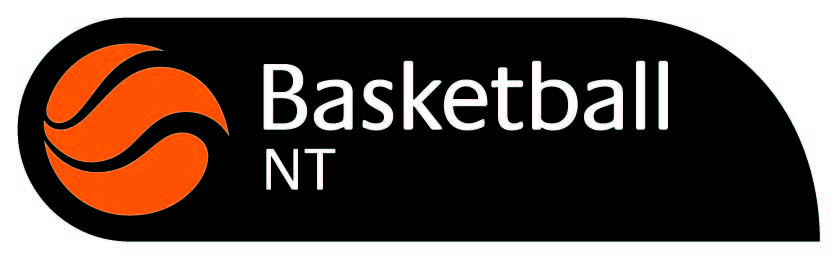 2017 Northern Territory Assistant Coach Australian Junior National Championship(Closing Date, 24 November 2016)1. PositionPosition Title:	Assistant CoachTournament Location:	U18 – Townsville, QueenslandReports to:	Team Head Coach	High Performance & Development ManagerRemuneration:		Volunteer PositionBasketball Northern Territory (BNT) exists to provide leadership and a Territory-wide framework to grow and develop the sport of basketball for all participants.  BNT has four affiliates; Darwin Basketball Association, Alice Springs Basketball Association, Palmerston and Regional Association (PARBA) and the Filipino Basketball Association and is currently working towards expansion of its activities into regions across the Northern Territory. BNT is a dynamic organisation which is undergoing significant change that will transform and grow the organisation and NT basketball into the future. 3. Purpose of the PositionThe Assistant Coach of a Northern Territory team to compete in the Australian Junior Championship will be responsible to assist the head coach in all aspects from team selection, preparation and leadership of their respective team. The assistant coach will also be responsible for any additional jobs from the head coach and will be required to fully support all decisions and philosophies of the head coach to athletes, parents, and media. 4. Duties/ResponsibilitiesTeam SelectionIn consultation with the High Performance and Development Manager the assistant coach will be responsible for assisting the head coach with holding selection trials in Darwin AND Alice Springs (dependant on numbers).Assist the head coach with selection trials (where financially feasible).Give input to the head coach and HPDM to make required selections to either a squad or team in line with Basketball Northern Territory selection criteria (refer to athlete, parent, coach handbook).After consultation with the head coach, be able to provide feedback to athletes who are unsuccessful in selection to ensure the selection process is a learning environment for all athletes involved.Team PreparationAssist the head coach with providing a training calendar with all dates and times for parents, athletes, and public knowledge (in consultation with HPDM) Assist the head coach with providing a training plan for the preparation time before the tournament.Be available for all training sessions where possible. Assist the head coach in creating practice plans for all sessions to ensure all sessions are well prepared and have followed a thought process.Assist with planning for a pre-tournament mini camp which will include any athletes who have been selected outside of Darwin to be flown into camp (in consultation with HPDM).Ensure that the team (including reserves) are given the best opportunity to compete to the best of their ability at the National Championship.Team LeadershipFully support the head coach with decision making process surrounding leadership groups and team chemistry activities.Provide ample assistance to the head coach, apprentice coach (where possible) on practice plans, expectations, specific job delegation.Be prepared and capable to lead practice sessions on head coach’s request.Provide ample leadership to the team manager before and during the tournament.Assist with providing thorough daily schedules whilst at the national championship to ensure athletes are prepared to perform.Hold daily team meetings (or when required) throughout the tournament to ensure team chemistry. Post Tournament Feedback/ReviewAssist with completing performance review form for each athlete (provided by HPDM).Complete review form for tournament for future championships.Engage in tournament review with HPDM for feedback.Passion for the development of basketball athletes, coaches, managersDemonstrated experience at domestic competition (or higher)A strong team first attitude and a proven ability to work in a team environment.Ability to demonstrate continual support to the head coach in all aspects of coaching on and off the court. To be on the same page as the head coach and have an understanding that ultimately each decision is that of the head coach.An above average ability to teach the game to the level of athletes involved in the programAn ability to listen and take on board constructive feedback from the head coach and HP&DMAn ability to communicate with the head coach and HP&DM before, during and after the tournament to ensure the athletes are having the best experience possibleExcellent interpersonal and communication skillsDemonstrated ability to work proactively and effectively in a team environmentExcellent planning, organisation and effective time management skillsLevel 1 Coaching CertificateDemonstration of strong personal drive and initiative to deliver resultsCurrent Working with Children Clearance notice and criminal history check - a criminal history will not exclude an applicant from this position unless it is a relevant criminal historyNT driver’s licencePrevious experience and success as an assistant coachLevel 1 Coaching CertificatePrevious coaching experience at an Australian Junior National ChampionshipsPrevious coaching success at a domestic levelBNT is striving to improve its National Championship experiences for athletes, coaches and team managers alike. This role will require a lot of time put into the athletes and is directly monitored by the HP&DM. BNT has worked hard in recent years to ensure that athletes are competitive and the attitude of all coaches, assistant coaches and team managers is for Northern Territory teams to represent the Northern Territory with the upmost level of sportsmanship, good behavior and a breed of athletes that do not quit under any circumstances. Attitude is a reflection of leadership and this leadership begins and ends with the coaching staff.Basketball Northern TerritoryASSISTANT COACH APPLICATION FORMNAME: ___________________________________________________________ADDRESS: _______________________________________________________CITY/SUBURB: _______________________ POST CODE: ________________Mobile: __________________________________Email: ___________________________________________________________NCAS Level: ________________	CLUB: __________________________PLEASE LIST YOUR PREVIOUS FOUR COACHING APPOINTMENTS (With Dates)________________________________________________________________________________________________________________________________________________________________________________________________________________________________________________PLEASE LIST ANY SKILLS/QUALIFICATIONS THAT YOU POSSES THAT CONTRIBUTE TO THE POSITION._______________________________________________________________________________________________________________________________________________________________________________________________________________________________________________________________________________________________________________________________________________________________________________________________________________________________________________________________________DO YOU HAVE AN OCHRE CARD? ____________________IF YES PLEASE PRESENT NUMBER AND EXPIRATION DATEOCHRE CARD # ___________________________ EXPIRY DATE: __________INTERVIEW PROCESS
ASSISTANT COACHThe interview process will include questions on supporting the head coach, role of the assistant coach, philosophy on assistant coach/player relationships and any relevant experience that would support your selection. Please be prepared to answer these questions in detail.2. Organisation5. Essential Selection Criteria6. Desirable Selection Criteria7. Other information